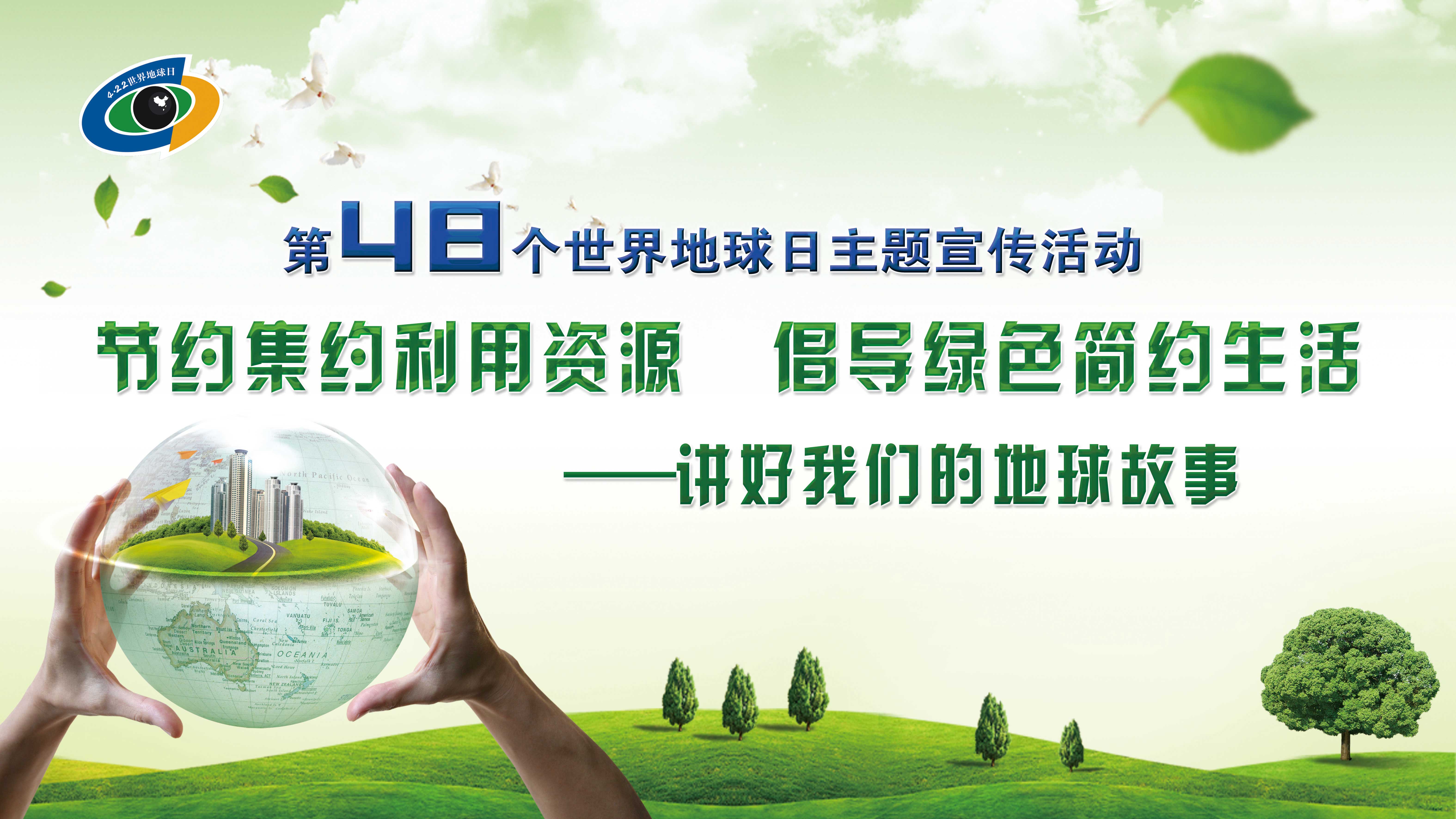 世界地球日的意义地球是人类的共同家园，然而，随着科学技术的发展和经济规模的扩大，全球环境状况在过去30年里持续恶化。有资料表明：自1860年有气象仪器观测记录以来，全球年平均温度升高了0.6摄氏度，最暖的13个年份均出现在1983年以后。20世纪80年代，全球每年受灾害影响的人数平均为1.48亿，而到了20世纪90年代，这一数字上升到2.11亿。目前世界上约有40%的人口严重缺水，如果这一趋势得不到遏制，在30年内，全球55%以上的人口将面临水荒。自然环境的恶化也严重威胁着地球上的野生物种。如今全球12%的鸟类和四分之一的哺乳动物濒临灭绝，而过度捕捞已导致三分之一的鱼类资源枯竭。世界地球日活动旨在唤起人类爱护地球、保护家园的意识，促进资源开发与环境保护的协调发展。从20世纪90年代起，中国在每年的4月22日都举办“世界地球日”宣传活动，并根据当年的情况确定活动主题。2008年，中国确定的“世界地球日”主题与“国际地球年”中国行动的宣传口号一样，即“认识地球，和谐发展”。其目的是向社会公众普及地学知识，加强全社会对地学的认识和有效利用，提高公众对资源国情的认识，实现人与自然和谐发展。世界地球日的由来地球日是在环境污染日益严重的背景下产生的。世界地球日活动起源于美国。1970年4月22日，美国首次举行了声势浩大的“地球日”活动，这一天，全美有2000多万人，10000所中小学，2000所高等院校和2000个社区及各大团体参加了这次活动。人们通过举行集会、游行、宣讲和其他多种形式的宣传活动，呼吁所有人都行动起来，保护和拯救我们的地球。这是人类历史上第一次规模宏大的群众性环境保护运动。这次活动取得了极大成功，以后每年的“地球日”也都备受关注。这是人类有史以来第一次规模宏大的群众性环境保护运动。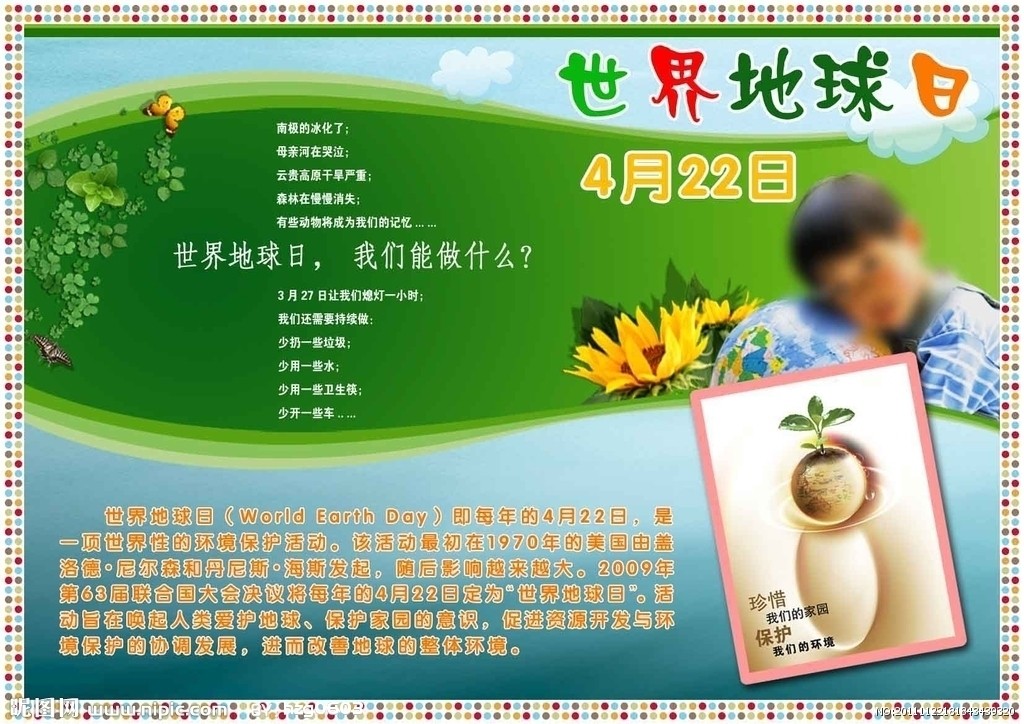 作为人类现代环保运动的开端，“地球日”活动推动了多个国家环境法规的建立。1990年4月22日，全世界140多个国家、2亿多人同时在各地举行多种多样的环境保护宣传活动。这项活动得到了联合国的首肯。从此“地球日”成为“世界地球日”世界地球日活动效果“地球日”这天，美国全国大约有1亿人把汽车放在家里不用，以防汽车排放出来的废气和其他有害的排放物散发到空气中去。在中国，当时的李鹏总理在4月21日通过电视发表了环境问题讲话，中央电视台还播放了“只有一个地球”的专题报道。从此，我国每年都进行“地球日”的纪念宣传活动。2000年2月末，海斯接受中国的邀请，来中国参加了“中国2000年‘地球日’中国行动”启动仪式。在20世纪90年代末，盖洛·尼尔森和布鲁司·安德森共同为把“地球日”办成一个年度性、高水准的活动，创办了“美国地球日”组织。“地球日”网页于1995年开通。1999年“美国地球日”组织更名为“地球日网络”，成为一个面向全世界、推动每年“地球日”国际活动的组织。2000年的“地球日”，又是由盖洛·尼尔森和丹尼斯·海斯领导，所不同的是，这次他们在1970年“地球日”的基础上，加入了全球性的公众运动，并充分利用了网络这一新兴的信息手段，把各国人民的智慧和热情都聚集在了一起。在盖洛·尼尔森、丹尼斯·海斯和其战友们的努力下，“地球日”已真正成为全地球的节日，提醒着人类保护地球、善待地球。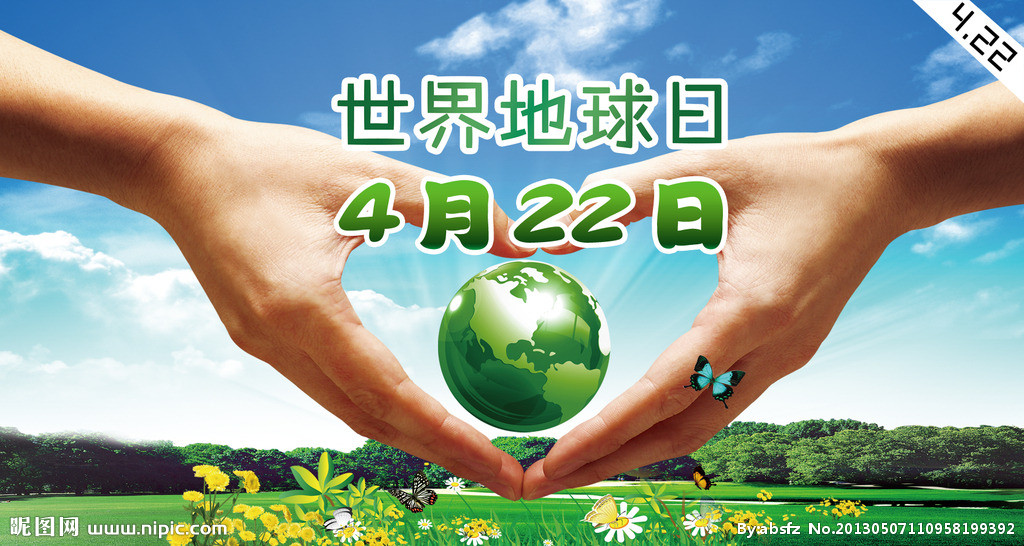 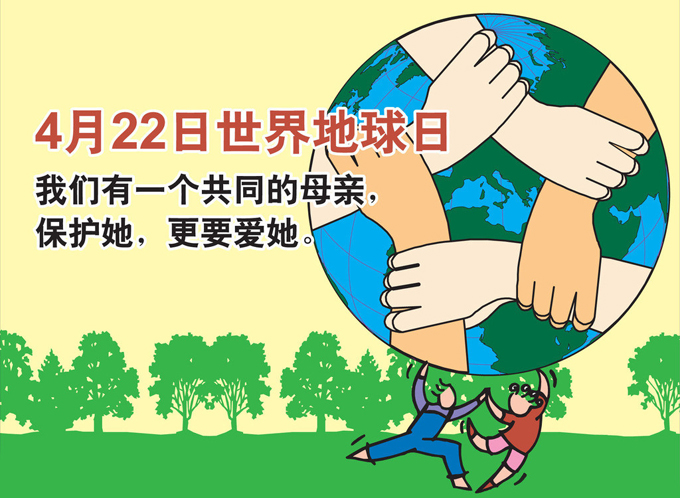 